花蓮縣花蓮市明廉國民小學 108 學年度第 一 學期校訂課程教學設計表(年級：  五    主軸課程名稱：   奇萊奇趣                        )花蓮縣花蓮市明廉國民小學 108 學年度第 二 學期校訂課程教學設計表(年級：  五    主軸課程名稱：   奇萊奇趣                        )週次節數單元名稱學習活動流程(只填活動名稱)採用學習策略或學習方法學習目標(簡要敘述)總綱核心素養代號學習評量備註1共計4節(每週1節)奇萊第一庄活動一：十六股歷史-回到康熙三十二年上網蒐集十六股歷史，分組整理重點:2.將此篇文章分成5個部分，分別由五小組整理重點、，以戲劇型式呈現。3.教師引導找出該時期主角與配角，想像當時的情況，可能的對話。4.學生討論編寫劇本。5.學生練習戲劇演出6.明廉話劇社開鑼!第一齣戲—奇萊第一庄問題引導自主學習情境學習1透過戲劇的演出，了解先民來後山移墾的艱辛歷史，篳路藍縷，以啟山林，才會有我們現在生活的環境。(B1符號運用與溝通表達)2.透過戲劇的演出，發展與人溝通協調的能力。(C2人際關係與團隊合作)B1C2口語評量實作評量2共計4節(每週1節)奇萊第一庄活動一：十六股歷史-回到康熙三十二年上網蒐集十六股歷史，分組整理重點:2.將此篇文章分成5個部分，分別由五小組整理重點、，以戲劇型式呈現。3.教師引導找出該時期主角與配角，想像當時的情況，可能的對話。4.學生討論編寫劇本。5.學生練習戲劇演出6.明廉話劇社開鑼!第一齣戲—奇萊第一庄問題引導自主學習情境學習1透過戲劇的演出，了解先民來後山移墾的艱辛歷史，篳路藍縷，以啟山林，才會有我們現在生活的環境。(B1符號運用與溝通表達)2.透過戲劇的演出，發展與人溝通協調的能力。(C2人際關係與團隊合作)B1C2口語評量實作評量3共計4節(每週1節)奇萊第一庄活動一：十六股歷史-回到康熙三十二年上網蒐集十六股歷史，分組整理重點:2.將此篇文章分成5個部分，分別由五小組整理重點、，以戲劇型式呈現。3.教師引導找出該時期主角與配角，想像當時的情況，可能的對話。4.學生討論編寫劇本。5.學生練習戲劇演出6.明廉話劇社開鑼!第一齣戲—奇萊第一庄問題引導自主學習情境學習1透過戲劇的演出，了解先民來後山移墾的艱辛歷史，篳路藍縷，以啟山林，才會有我們現在生活的環境。(B1符號運用與溝通表達)2.透過戲劇的演出，發展與人溝通協調的能力。(C2人際關係與團隊合作)B1C2口語評量實作評量4共計4節(每週1節)奇萊第一庄活動一：十六股歷史-回到康熙三十二年上網蒐集十六股歷史，分組整理重點:2.將此篇文章分成5個部分，分別由五小組整理重點、，以戲劇型式呈現。3.教師引導找出該時期主角與配角，想像當時的情況，可能的對話。4.學生討論編寫劇本。5.學生練習戲劇演出6.明廉話劇社開鑼!第一齣戲—奇萊第一庄問題引導自主學習情境學習1透過戲劇的演出，了解先民來後山移墾的艱辛歷史，篳路藍縷，以啟山林，才會有我們現在生活的環境。(B1符號運用與溝通表達)2.透過戲劇的演出，發展與人溝通協調的能力。(C2人際關係與團隊合作)B1C2口語評量實作評量5共計2節(調課安排)延平郡王廟活動二:過五關斬六將-1將全班學生分成兩組，輪流設計關卡讓對方闖關。如:A組設計活動，讓B組闖關，B組設計活動讓A組闖關。闖關地點: 延平郡王廟首先，需先花兩節課探勘延平郡王廟，預計徒步來回及探勘需花2小時。(來回2.2公里)闖關活動題目設計須與延平郡王廟相關。各組在探勘時，需要留意自己的闖關點要設在何處。每組設計六個闖關點，A組設計時，A組成元守關，B組每位同學都可以闖關。問題引導自主學習情境學習1透過闖關活動的設計，了解延平郡王廟的歷史。(A3規劃執行與創新應變)A3口語評量實作評量6共計2節(調課安排)延平郡王廟活動二:過五關斬六將-1將全班學生分成兩組，輪流設計關卡讓對方闖關。如:A組設計活動，讓B組闖關，B組設計活動讓A組闖關。闖關地點: 延平郡王廟首先，需先花兩節課探勘延平郡王廟，預計徒步來回及探勘需花2小時。(來回2.2公里)闖關活動題目設計須與延平郡王廟相關。各組在探勘時，需要留意自己的闖關點要設在何處。每組設計六個闖關點，A組設計時，A組成元守關，B組每位同學都可以闖關。問題引導自主學習情境學習1透過闖關活動的設計，了解延平郡王廟的歷史。(A3規劃執行與創新應變)A3口語評量實作評量7共1節延平郡王廟活動二:過五關斬六將-21.各組準備設關卡器材與題目1.透過設計闖關活動，發展與人溝通協調、團隊合作的素養。(C2人際關係與團隊合作)C2實作評量8共3節(調課)延平郡王廟活動二:過五關斬六將-3A組先設立關卡，B組進行闖關。B組設立關卡，A組進行闖關。統整活動，回饋與省思。1透過闖關活動，了解延平郡王廟的歷史。(A3規劃執行與創新應變)A3實作評量9共3節(調課)延平郡王廟活動二:過五關斬六將-3A組先設立關卡，B組進行闖關。B組設立關卡，A組進行闖關。統整活動，回饋與省思。1透過闖關活動，了解延平郡王廟的歷史。(A3規劃執行與創新應變)A3實作評量10共3節(調課)延平郡王廟活動二:過五關斬六將-3A組先設立關卡，B組進行闖關。B組設立關卡，A組進行闖關。統整活動，回饋與省思。1透過闖關活動，了解延平郡王廟的歷史。(A3規劃執行與創新應變)A3實作評量11121314151617181920週次節數單元名稱學習活動流程(只填活動名稱)採用學習策略或學習方法學習目標(簡要敘述)總綱核心素養代號學習評量備註1共計5節(每週1節)十六股社區--國強里的現在與未來活動一: 明廉小小記者出動-訪問國強里里長教師引導提問—記者訪問時所須注意事項與方式。上網蒐集資料，準備訪問題目聯絡採訪時間。明廉小小記者出動了：實際訪問。產出成果：分享採訪成果，形式多元，如影片、報導撰寫。6.訪問活動的回饋與省思。問題引導自主學習情境學習1.嘗試規劃採訪綱要及執行，充實生活經驗。(A3規劃執行與創新應變)2.透過訪問十六股社區人物，記錄十六股社區發展的現在與未來。(B1符號運用與溝通表達)A3B1口語評量實作評量2共計5節(每週1節)十六股社區--國強里的現在與未來活動一: 明廉小小記者出動-訪問國強里里長教師引導提問—記者訪問時所須注意事項與方式。上網蒐集資料，準備訪問題目聯絡採訪時間。明廉小小記者出動了：實際訪問。產出成果：分享採訪成果，形式多元，如影片、報導撰寫。6.訪問活動的回饋與省思。問題引導自主學習情境學習1.嘗試規劃採訪綱要及執行，充實生活經驗。(A3規劃執行與創新應變)2.透過訪問十六股社區人物，記錄十六股社區發展的現在與未來。(B1符號運用與溝通表達)A3B1口語評量實作評量3共計5節(每週1節)十六股社區--國強里的現在與未來活動一: 明廉小小記者出動-訪問國強里里長教師引導提問—記者訪問時所須注意事項與方式。上網蒐集資料，準備訪問題目聯絡採訪時間。明廉小小記者出動了：實際訪問。產出成果：分享採訪成果，形式多元，如影片、報導撰寫。6.訪問活動的回饋與省思。問題引導自主學習情境學習1.嘗試規劃採訪綱要及執行，充實生活經驗。(A3規劃執行與創新應變)2.透過訪問十六股社區人物，記錄十六股社區發展的現在與未來。(B1符號運用與溝通表達)A3B1口語評量實作評量4共計5節(每週1節)十六股社區--國強里的現在與未來活動一: 明廉小小記者出動-訪問國強里里長教師引導提問—記者訪問時所須注意事項與方式。上網蒐集資料，準備訪問題目聯絡採訪時間。明廉小小記者出動了：實際訪問。產出成果：分享採訪成果，形式多元，如影片、報導撰寫。6.訪問活動的回饋與省思。問題引導自主學習情境學習1.嘗試規劃採訪綱要及執行，充實生活經驗。(A3規劃執行與創新應變)2.透過訪問十六股社區人物，記錄十六股社區發展的現在與未來。(B1符號運用與溝通表達)A3B1口語評量實作評量5共計5節(每週1節)十六股社區--國強里的現在與未來活動一: 明廉小小記者出動-訪問國強里里長教師引導提問—記者訪問時所須注意事項與方式。上網蒐集資料，準備訪問題目聯絡採訪時間。明廉小小記者出動了：實際訪問。產出成果：分享採訪成果，形式多元，如影片、報導撰寫。6.訪問活動的回饋與省思。問題引導自主學習情境學習1.嘗試規劃採訪綱要及執行，充實生活經驗。(A3規劃執行與創新應變)2.透過訪問十六股社區人物，記錄十六股社區發展的現在與未來。(B1符號運用與溝通表達)A3B1口語評量實作評量6共計4節(每週1節)十六股社區發展--千坪市民花園活動二: 明廉小小記者出動—訪問花蓮縣蔬菜合作社運銷理事主席李順德https://www.ettoday.net/news/20170518/927420.htm上網蒐集資料，準備訪問題目。聯絡採訪時間。明廉小小記者出動了：實際訪問。產出成果：分享採訪成果，形式多元，如影片、報導撰寫。問題引導自主學習情境學習1. 1.嘗試規劃採訪綱要及執行，充實生活經驗。(A3規劃執行與創新應變)2.透過訪問十六股社區人物，記錄十六股社區發展的現在與未來。(B1符號運用與溝通表達)A3B1口語評量實作評量7共計4節(每週1節)十六股社區發展--千坪市民花園活動二: 明廉小小記者出動—訪問花蓮縣蔬菜合作社運銷理事主席李順德https://www.ettoday.net/news/20170518/927420.htm上網蒐集資料，準備訪問題目。聯絡採訪時間。明廉小小記者出動了：實際訪問。產出成果：分享採訪成果，形式多元，如影片、報導撰寫。問題引導自主學習情境學習1. 1.嘗試規劃採訪綱要及執行，充實生活經驗。(A3規劃執行與創新應變)2.透過訪問十六股社區人物，記錄十六股社區發展的現在與未來。(B1符號運用與溝通表達)A3B1口語評量實作評量8共計4節(每週1節)十六股社區發展--千坪市民花園活動二: 明廉小小記者出動—訪問花蓮縣蔬菜合作社運銷理事主席李順德https://www.ettoday.net/news/20170518/927420.htm上網蒐集資料，準備訪問題目。聯絡採訪時間。明廉小小記者出動了：實際訪問。產出成果：分享採訪成果，形式多元，如影片、報導撰寫。問題引導自主學習情境學習1. 1.嘗試規劃採訪綱要及執行，充實生活經驗。(A3規劃執行與創新應變)2.透過訪問十六股社區人物，記錄十六股社區發展的現在與未來。(B1符號運用與溝通表達)A3B1口語評量實作評量9共計4節(每週1節)十六股社區發展--千坪市民花園活動二: 明廉小小記者出動—訪問花蓮縣蔬菜合作社運銷理事主席李順德https://www.ettoday.net/news/20170518/927420.htm上網蒐集資料，準備訪問題目。聯絡採訪時間。明廉小小記者出動了：實際訪問。產出成果：分享採訪成果，形式多元，如影片、報導撰寫。問題引導自主學習情境學習1. 1.嘗試規劃採訪綱要及執行，充實生活經驗。(A3規劃執行與創新應變)2.透過訪問十六股社區人物，記錄十六股社區發展的現在與未來。(B1符號運用與溝通表達)A3B1口語評量實作評量10共1節統整活動1.兩次採訪活動的回饋與省思。B1口語評量11121314151617181920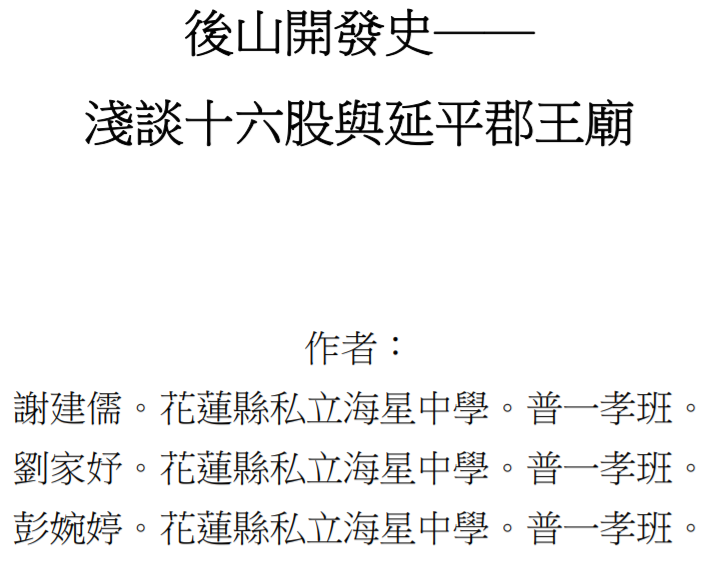 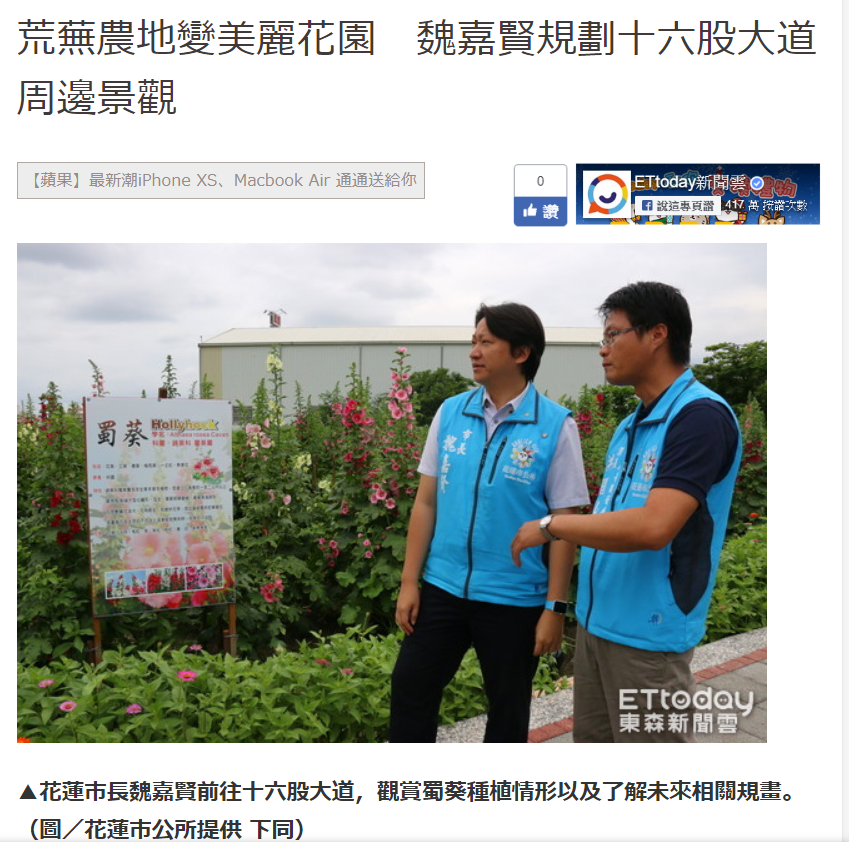 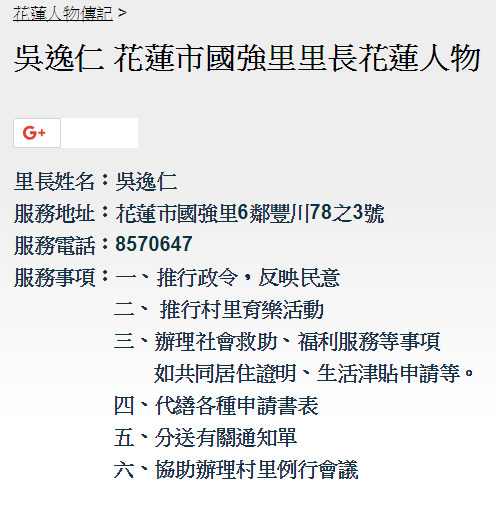 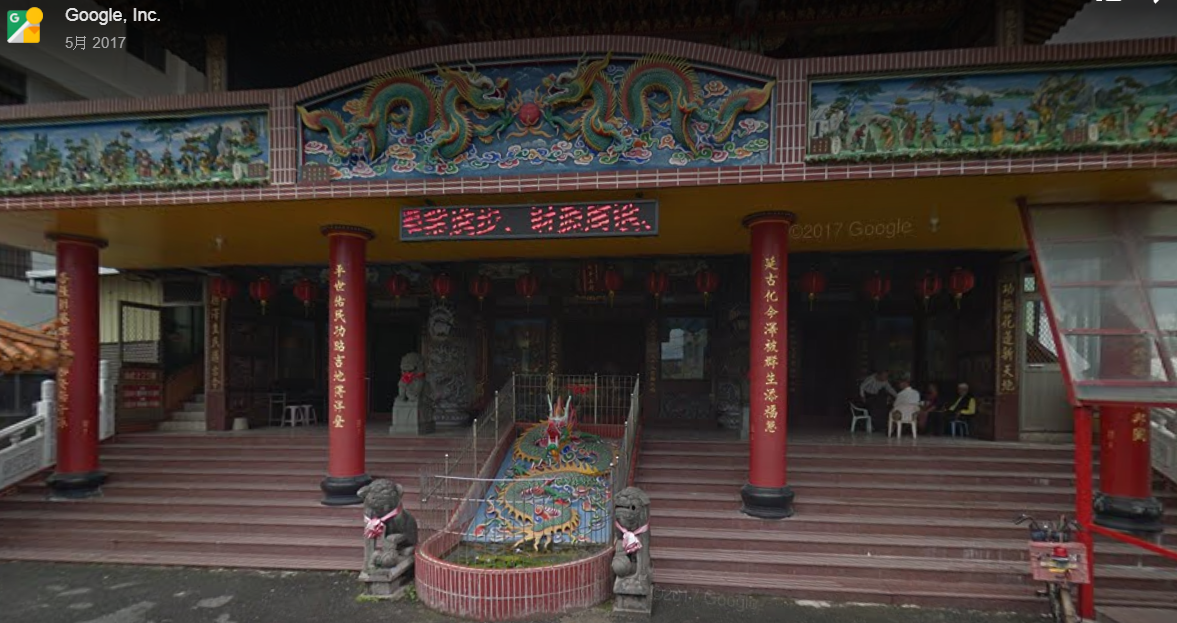 